PAYLAŞMAK GÜZELDİR!!!!2018-2019 Eğitim-Öğretim yılında, daha önceki yıllarda da uyguladığımız ‘’PAYLAŞMAK GÜZELDİR’’ Projesi bu yılda okulumuzda uygulanmaya devam edecektir.Projemiz öğrencilerimize paylaşmanın hazzını yaşatmak, sahip olduğunu arkadaşıyla, kardeşiyle paylaşmasına imkan vermektir. Son yıllarda kaybolan değerlerimizin yaşatılması, yardımlaşma bilincinin oluşturulması maksadıyla projemiz bu yılda ortaokul kısmındaki öğrencilerimizin Çarşamba günü okulumuz yanında kurulan pazardan öğretmen arkadaşların katkılarıyla alınan meyvelerin ilkokul kısmında bir kardeşiyle yarı yarıya paylaşarak yemesi şeklinde uygulanacaktır.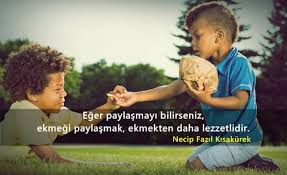 